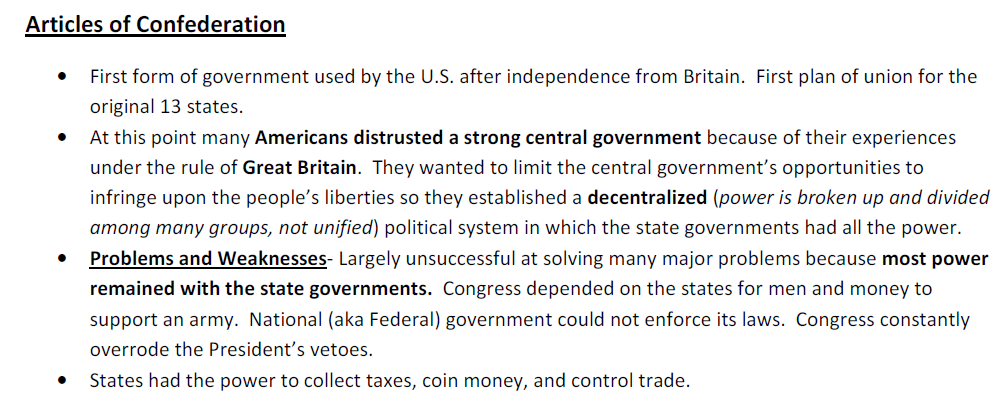 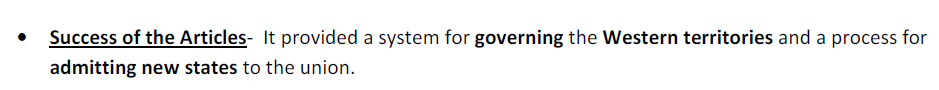 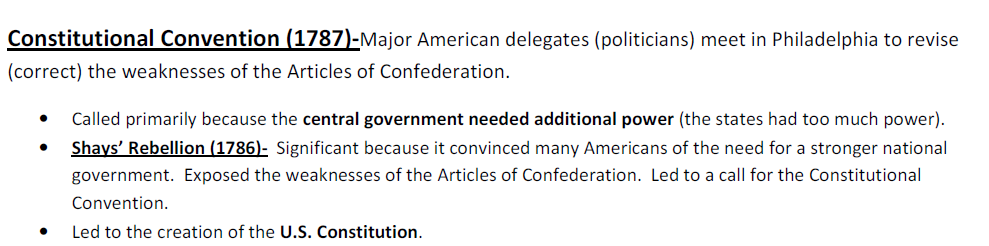 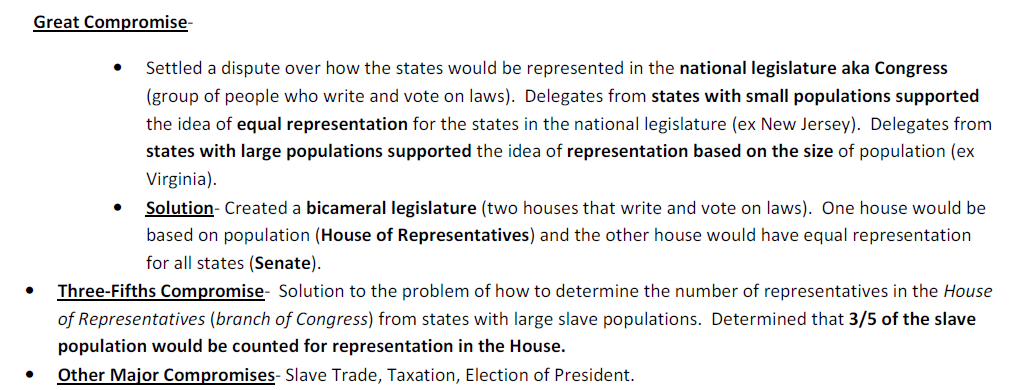 Census: counting of the population every 10 years to determine representation for each state (how many representatives should each state have based on the states population)Information adopted from:  bths.enschool.org/ourpages/auto/2013/11/15/42313347/uspacket.pdf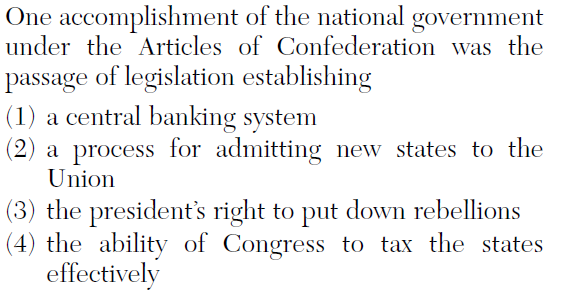 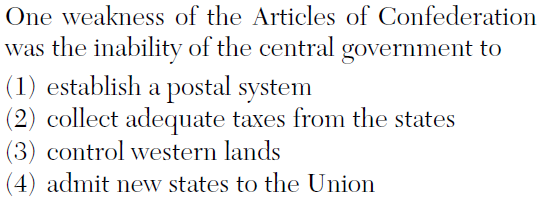 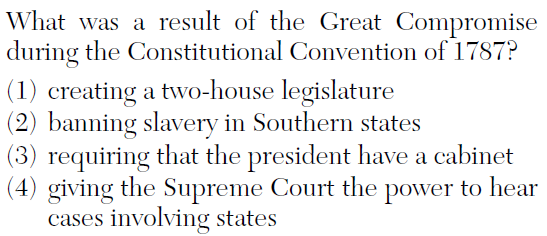 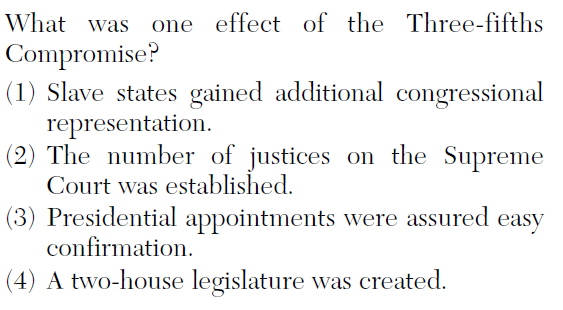 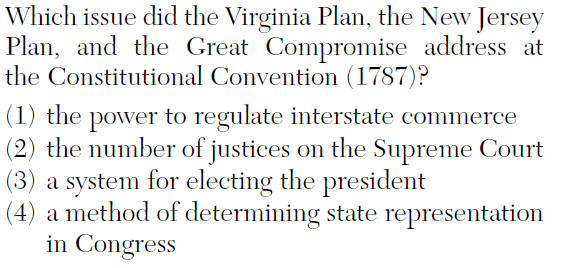 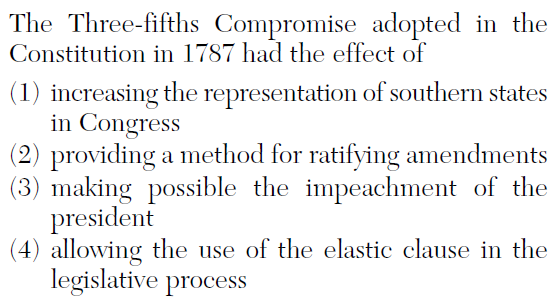 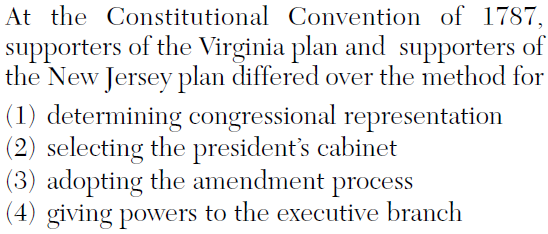 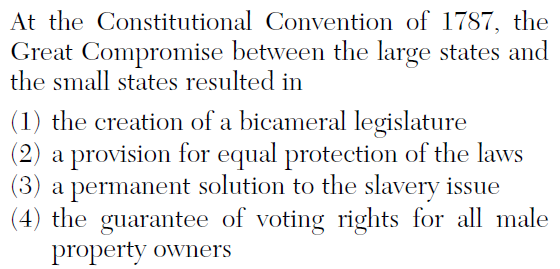 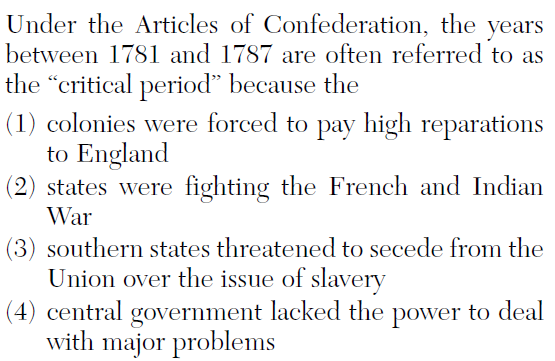 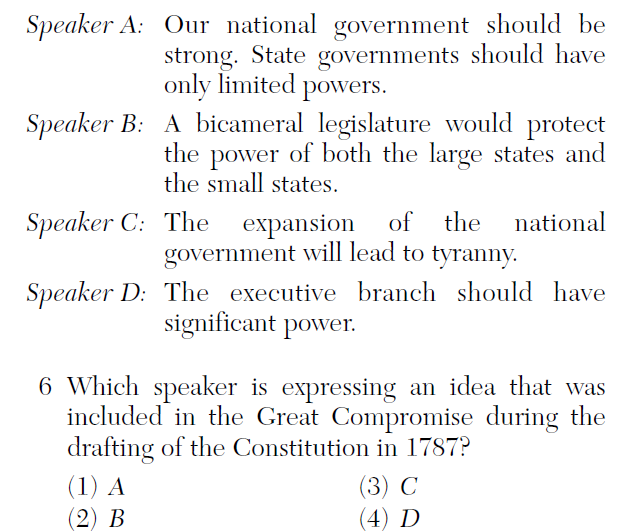 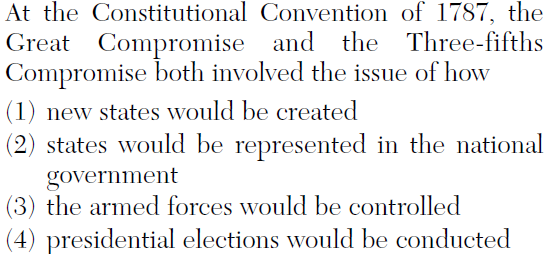 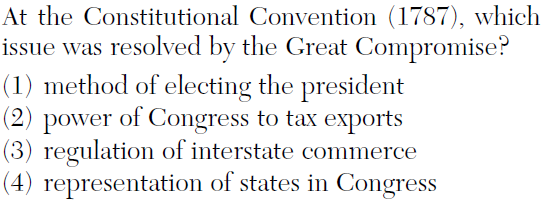 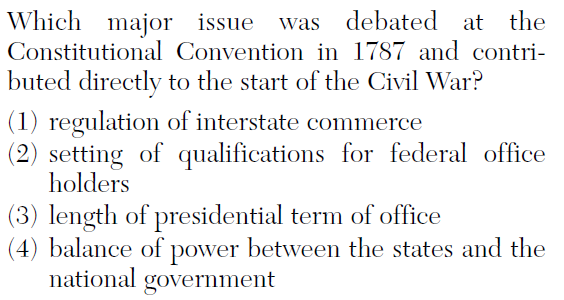 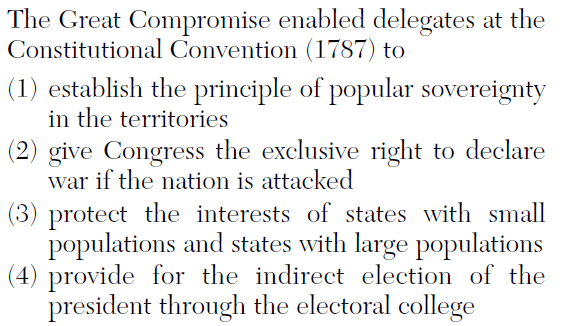 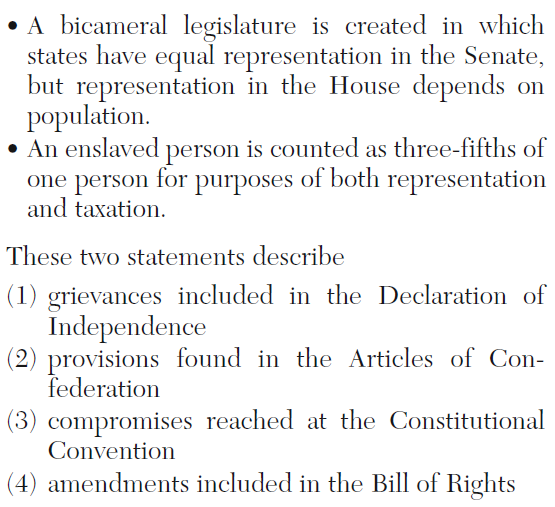 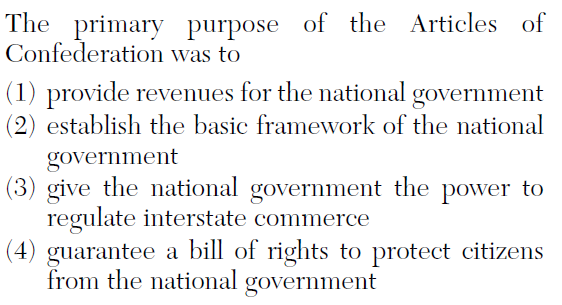 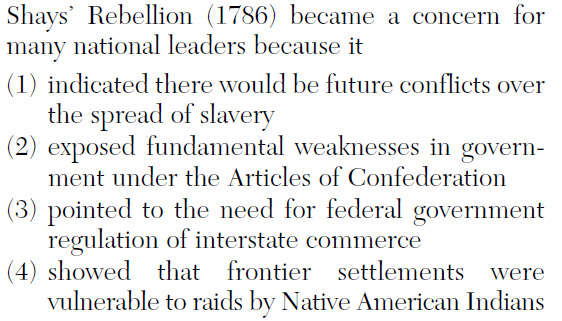 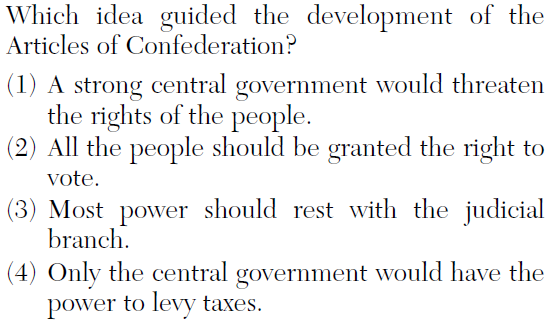 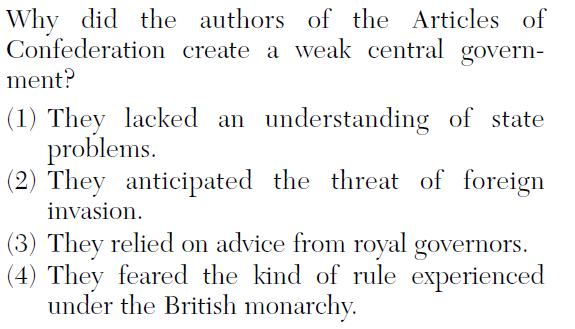 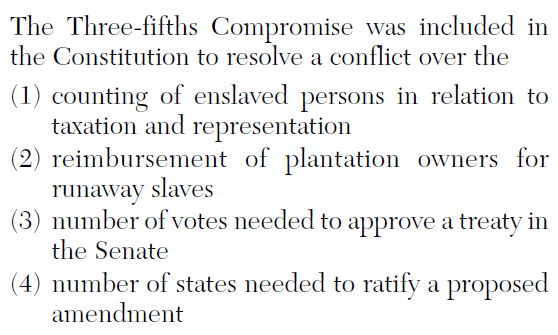 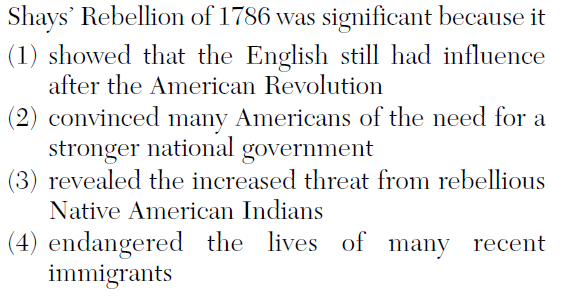 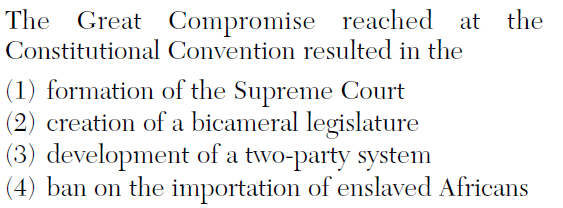 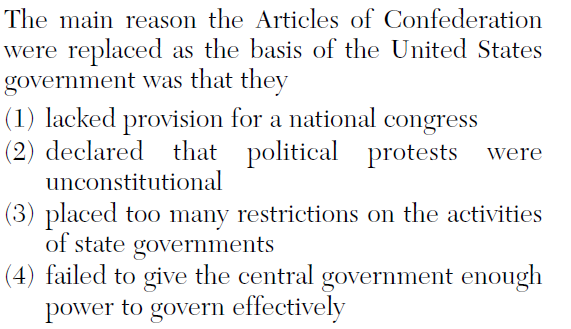 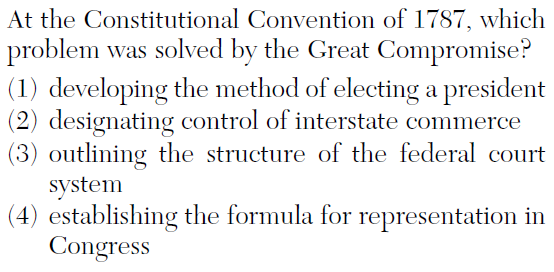 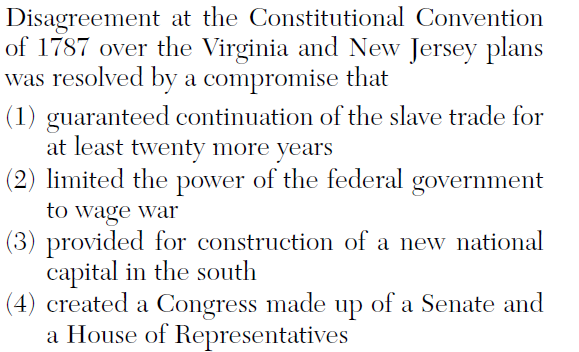 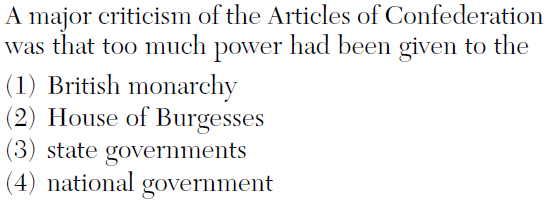 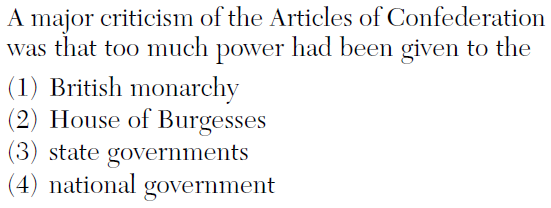 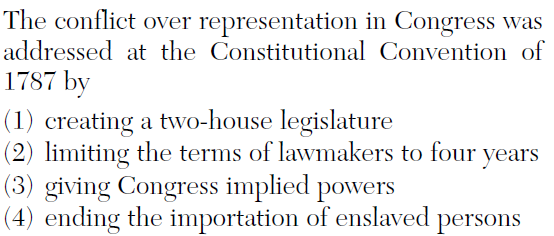 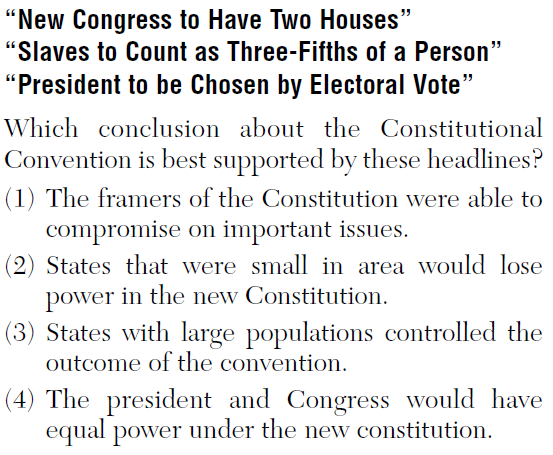 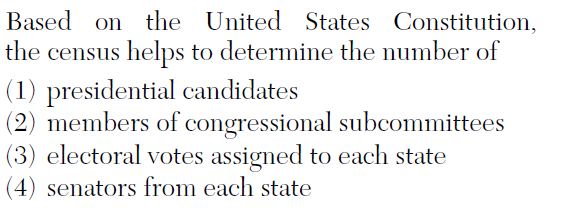 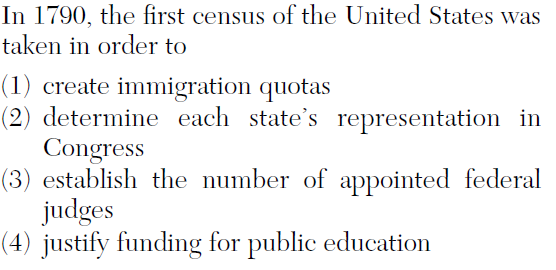 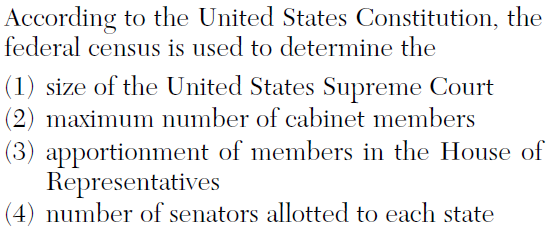 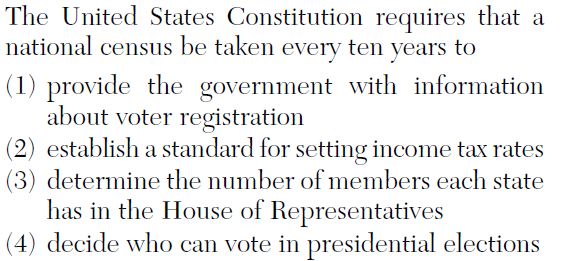 